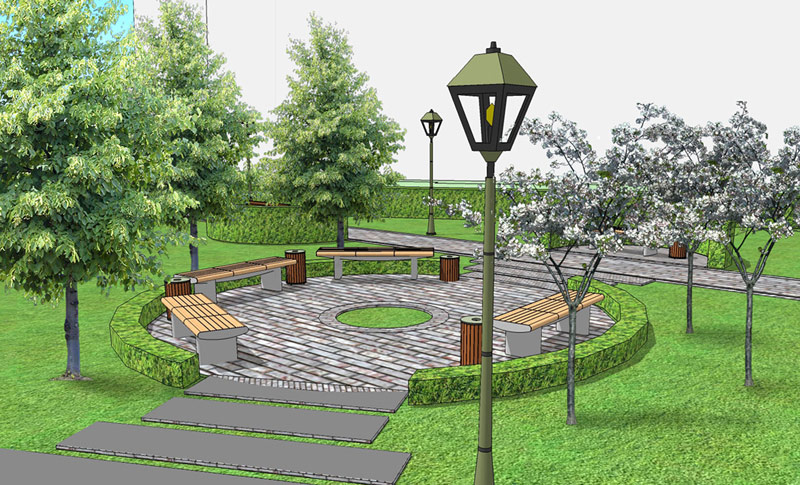 Уважаемые жители поселения !  Администрация Елизаветинского сельского поселения  просит Вас  принять участие  в обсуждении вопроса благоустройства общественной территории в рамках Муниципальной программы «Формирование  комфортной городской среды на 2018-2022 годы».  Для обсуждения выдвигаются две общественные территории :х. Обуховка, ул. Ленина, 36( старый школьный двор) площадью 15000 м2х. Обуховка, ул. Ленина , 2 а  территория  примыкающая к д/с №55 «Радуга» площадью 10000 м2 (на данной территории планируется возведение всесезонного спортивного комплекса).Все вопросы и предложения связанные с обсуждением данного вопроса просим оставлять в комментариях или направлять на электронный адрес elizavetin@azov.donpac.ru до 29 марта 2018.